 SEGUIMIENTO DE EGRESADOS: LICENCIATURA EN EDUCACIÓN PRIMARIA GENERACIÓN: ____________    PLAN DE ESTUDIOS _________		FECHA:__________Estimado participante: El presente cuestionario tiene la finalidad de recabar información de los egresados del programa de Licenciatura en Educación Primaria  del Centro Regional de Educación Normal “Profra. Amina Madera Lauterio” de Cedral, S.L.P. Los datos aportados permitirán mejorar los procesos académicos, serán solo con fines de investigación y de carácter confidencial.  Nota:  *Tiempo para responder el cuestionario: 20 minutos aproximadamente.  FECHA ______________________________________I. DATOS DE IDENTIFICACIÓN PERSONAL 1. Nombre completo: _________________________________                                                          Edad:                años          2. Teléfono de Contacto:                      _________________________        E-mail: ______________________         3. Estado Civil:                                            	 No. Hijos: ________                          4. Centro de trabajo actual:                                                                     Organización:  ___________                        5. Localidad:                                              Estado:                                 Tipo de contrato:___________                            Función:                                                 Trabajo paralelo: __________________________________                                                                           6. Contexto de la institución:a) Urbano                                           b) Urbano periférico    c) Rural (5-10 km cabecera)            d) Rural marginal (más de 10 km cabecera)7. Señale una de las tres opciones que pudieron ser motivación para incorporarse a la docencia.a) En mi familia existen profesores. b) Motivaciones vocacionales. c) Seguridad laboral. d) No ejerzo la docencia. II. INFORMACIÓN SOBRE EL PROGRAMA DE LA LICENCIATURA EN EDUCACIÓN PRIMARIA8. ¿Cómo evalúa la formación recibida en los cursos del plan de estudios de la Licenciatura? a) Muy buena              b) Buena          c) Regular            d) Mala                e) Muy Mala 9. ¿Cómo evalúa el uso de los contenidos teóricos (conceptos) recibidos en la Institución en su Práctica Docente actual para ayudarle a diversificar y actualizar sus conocimientos sobre la educación?a) Muy buena              b) Buena          c) Regular            d) Mala                e) Muy Mala 10. Sobre la pregunta anterior (contenidos teóricos), ¿qué nos haría falta mejorar en el CREN?________________________________________________________________________________________________________________________________________________________________________________________________________________________________________________11. ¿Cómo evalúa el uso de los contenidos procedimentales (estrategias) recibidas en la Institución en su Práctica Docente actual para generar ambientes formativos para propiciar la autonomía y promover el desarrollo de las competencias en los alumnos de Educación Básica?a) Muy buena              b) Buena          c) Regular            d) Mala                e) Muy Mala 12. Sobre la pregunta anterior (contenidos procedimentales), ¿qué nos haría falta mejorar en el CREN?________________________________________________________________________________________________________________________________________________________________________________________________________________________________________________13. ¿Cómo evalúa el uso de los contenidos actitudinales (valores) recibidos en la Institución en su Práctica Docente actual para intervenir de manera colaborativa en la Comunidad Escolar (Escuela, Padres de Familia, Comunidad) en la toma de decisiones y en el desarrollo de propuestas para la solución de problemáticas socioeducativas?a) Muy buena              b) Buena          c) Regular            d) Mala                e) Muy Mala 14. Sobre la pregunta anterior (contenidos actitudinales), ¿qué nos haría falta mejorar en el CREN?________________________________________________________________________________________________________________________________________________________________________________________________________________________________________________15. ¿Cómo evalúa el uso de las TICs y TACs  recibidos en la Institución ahora en su Práctica Docente actual para ser utilizadas como herramientas de enseñanza y aprendizaje en la actualidad?a) Muy buena              b) Buena          c) Regular            d) Mala                e) Muy Mala 16. Sobre la pregunta anterior (uso TICs y TACs), ¿qué nos haría falta mejorar en el CREN?________________________________________________________________________________________________________________________________________________________________________________________________________________________________________________17. ¿Cómo evalúa el trabajo de las Prácticas Docentes durante su trayecto en los estudios de la Licenciatura?a) Muy buena              b) Buena         c) Regular            d) Mala                e) Muy Mala  18. Sobre la pregunta anterior (Práctica Docente), ¿qué nos haría falta mejorar en el CREN?________________________________________________________________________________________________________________________________________________________________________________________________________________________________________________19. ¿Qué factores obstaculizaron sus estudios de Licenciatura? ________________________________________________________________________________________________________________________________________________________________III. INFORMACIÓN SOBRE EL PROCESO DE TITULACIÓN20. ¿Cómo evalúa el trabajo del asesor metodológico de la modalidad de titulación que le apoyó en los estudios de la Licenciatura?a) Muy buena              b) Buena         c) Regular            d) Mala                e) Muy Mala  21. De las siguientes ideas, ordene del 1 al 6, siendo UNO el de Mayor Importancia y SEIS el de menor, los elementos que cree usted ayudarían a mejorar los procesos de asesoría en las modalidades de titulación.____	Contar con un cronograma de trabajo establecido para las asesorías.____	Líneas de investigación definidas.____	Dominio del asesor sobre el objeto de estudio (TEMA-CONTENIDO)____	Bibliografía adecuada.____	Dominio metodológico del asesor.III. IMPACTO DE LOS ESTUDIOS DE LICENCIATURA EN LA PRÁCTICA PROFESIONAL  22. ¿Cómo han repercutido los estudios de Licenciatura en su práctica profesional? a) Muy bien                     b) Bien                            c) Medianamente                     c) Insuficiente 23. Si usted cursa (ó) un programa de maestría, ¿cuál es su estatus académico?   a) En proceso           b)Titulado                   c) No titulado  Nombre maestría:                                                                   Institución:                                                                                        24. ¿Ha realizado publicaciones académicas?        a) No              b) Si            ¿En cuáles? _________________________________ 25. ¿Ha obtenido alguna Certificación en algún Idioma?        a) No              b) Si            Idioma:  ___________	Certificación:_________________26. ¿Ha obtenido alguna Certificación en TICs/TACs?        a) No              b) Si            	Certificación:_________________27. ¿Ha realizado algún Diplomado referente a su cambo laboral?        a) No              b) Si            	Diplomado:_________________28. ¿En qué áreas o temáticas consideras que requieres mayor capacitación? ________________________________________________________________________________________________________________________________________________________________________________________________________________________________________________IV. CAMPO LABORAL29.- Jerarquiza, del 1 al 7, de las siguientes opciones de acuerdo a lo que TÚ consideres necesario para desempeñarte satisfactoriamente como Docente ante el contexto de la pandemia y en las modalidades de trabajo organizado por el Centro de Trabajo: a distancia, sincrónico o asincrónica / virtual o semi presencial: _____	Conocimiento y manejo de plataformas digitales para la gestión de clase _____	Programas diseñados para la elaboración de actividades didácticas _____	Herramientas de edición de imágenes y video_____	Creación de hojas de cálculo para la evaluación y seguimiento_____	Elaboración de Cuadernillos de Trabajo (enfocados a las necesidades del grupo/alumnos/maestro)_____	Planeación Híbridas_____	Gamificación _____    Actividades Lúdicas30.- Por tu experiencia, ¿Qué medios utilizarías para tus clases a distancia? a) Whats App b) Facebook c) Classroom d) Uso de Cuadernillos de trabajoe) Otra plataforma educativa        ¿Cuál?   _________________________                                                                                       FINALMENTE,¿Qué SUGERENCIAS podrías hacer para mejorar el Proceso de Enseñanza-Aprendizaje en la Escuela Normal?¡Muchas gracias por su respuesta!“El maestro deja una huella para la eternidad; nunca puedes saber cuándo se detiene su influencia ” – Henry Adams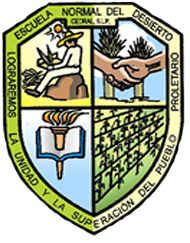 CENTRO REGIONAL DE EDUCACIÓN NORMAL “PROFRA. AMINA MADERA LAUTERIO”Código: CREN-AIS-PO-002-07Nombre del Documento:Encuesta de EgresadosCódigo: CREN-AIS-PO-002-07Nombre del Documento:Encuesta de EgresadosRev. 9Nombre del Documento:Encuesta de EgresadosPágina 1 de 6